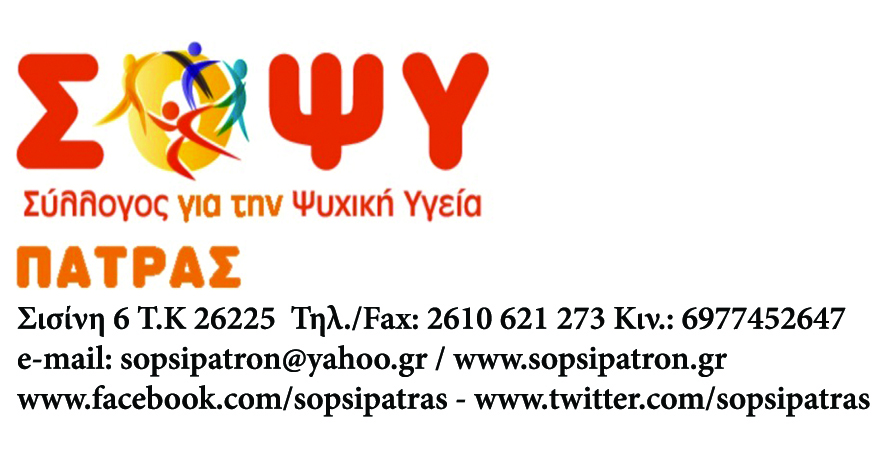 Απολογισμός του Συλλόγου για την Ψυχική Υγεία Σ.Ο.Ψ.Υ. Πάτρας για το έτος 2016.11/1/2016 - Βράβευση του Συλλόγου μας από την εφημερίδα Πελοπόννησος μέσω του διαγωνισμού "Πρόσωπα της Χρονιάς"22/1/2016 – Δωρεάν διανομή πορτοκαλιών και μανταρινιών για τα μέλη του ΣΟΨΥ Πάτρας26/1/2016 – Μέλη του Συλλόγου παρακολούθησαν δωρεάν την ταινία Νοτιάς στα Ster Cinemas Veso Mare Πάτρας.29/1/2016 - Μέλη του Συλλόγου παρακολούθησαν δωρεάν την θεατρική παράσταση  «Η κυρά της Θάλασσας» του Χ. Ίψεν στο Θέατρο Αγορά στην Εταιρεία Θεάτρου και Τέχνης.29/1/2016 – Μέλη της Κοινωνικής Λέσχης «Εκκίνηση» έπαιξαν bowling  στo Mondo Bowling Veso Mare.30/1/2016 - Εκπαιδευτικό σεμινάριο στις  σπουδάστριες της Κοινωνικής Εργασίας που πραγματοποίησαν και ολοκλήρωσαν την άσκησή τους στο ΣΟΨΥ. 2ος /2016 – Ανακατασκευή site ΣΟΨΥ Πάτρας.3/2/2016 – Μέλη του Συλλόγου μας επισκέφθηκαν το Μουσείο Λαϊκής Τέχνης του Πολιτιστικού Οργανισμού του Δήμου Πατρέων.6/2/2016 – Μέλη του Συλλόγου μας παρακολούθησαν δωρεάν την παράσταση «Ήρθες και θα μείνεις» στο θέατρο Πάνθεον6/2/2016 - Μέλη του Συλλόγου μας παρακολούθησαν δωρεάν τον αθλητικό αγώνα μπάσκετ Απόλλωνας – Καβάλα.26/2/2016 – Μέλη μας παρακολούθησαν την παράσταση "ΔΟΝ ΚΑΜΙΛΛΟ" στο θέατρο Πάνθεον27/7/2016 - Μέλη μας παρακολούθησαν την παράσταση "ΖΩΗ ΤΟΥ ΓΑΛΙΛΑΙΟΥ" από το ΔΗΠΕΘΕ Πάτρας.29/2 – 7/3/2016 - Ανοιχτές ομάδες συζήτησης φοιτητών για θέματα ψυχικής υγείας στο χώρο του Αναγνωστηρίου Bright Side3/3/2016 – Διοργάνωση εκδήλωσης για τον εορτασμό της Τσικνοπέμπτης.9-11/3/2016 – Μετακόμιση στο νέο κτήριο του συλλόγου. 11/3/2016 – Διοργάνωση αποκριάτικης εκδήλωσης «Πυτζάμα Party».20/3/2016 – Εκλογοαπολογιστική συνέλευση ΣΟΨΥ Πάτρας και εκλογές για την ανάδειξη νέου Δ.Σ.22/3/2016- Εκπαίδευση εθελοντών κοινωνικής πρόνοιας στον Ερυθρό Σταυρό.24/3/2016 – Επίσκεψη μελών μας στην Έκθεση Εικαστικών Τεχνών των μελών του Επιμελητηρίου Εικαστικών Τεχνών στην «Αγορά Αργύρη».31/3/206 - Τα μέλη της ομάδας του περιοδικού του ΣΟΨΥ Πάτρας συναντήθηκαν και πήραν συνέντευξη από τον δημοφιλή καλλιτέχνη Βασίλη Παπακωσταντίνου, καθώς παρακολούθησαν και την μουσικόθεατρική παράσταση «9.05».31/3/2016 – 1/4/2016 – συμμετοχή μας στην  Πανελλήνια Συνάντηση για την Ψυχική Υγεία: "Τα δικαιώματα σε κρίση" στο Εθνικο Κέντρο Δημόσιας Διοίκησης που διοργάνωσαν η Εταιρία Κοινωνικής Ψυχιατρικής και Ψυχικής Υγείας, το Ινστιτούτο Ψυχικής Υγείας Παιδιών και Ενηλίκων - ΙΨΥΠΕ και η Ελληνική Ένωση για τα Δικαιώματα του Ανθρώπου. 4/4/2016 - Συμμετοχή και παρουσίαση του φορέα μας από εκπρόσωπο μας στην ημερίδα με τίτλο: «Δομές Εκπαίδευσης και Απασχόλησης των ΑμεΑ μετά την Υποχρεωτική Εκπαίδευση», που διοργάνωσαν το Ε.Ε.Ε.Ε.Κ Αχαΐας και το Τ.Ε.Ε. Ειδικής Αγωγής Α' και Β' Βαθμίδας Αχαΐας .7/4/2016 - Μέλη του ΣΟΨΥ Πάτρας με επικεφαλής την πρόεδρο του κ. Χριστίνα Μπίκου παρευρέθηκαν στα εγκαίνια της Πασχαλινής έκθεσης του Ε.Κε.Ψ.Υ.Ε. Πάτρας & ο Κοι.Σ.Π.Ε. Ν.Αχαΐας «Φάρος».12/4/2016 – Συμμετοχή στην ομάδα εργασίας για την προετοιμασία του «περιοδικού δρόμου» της Ένωσης Κοινωνικών Φορέων "ΠΥΛΩΝΕΣ ΑΛΛΗΛΕΓΓΥΗΣ".13/4/2016 – Εκδήλωση ενημέρωσης και ευαισθητοποίησης με την παιδοψυχίατρο του ΣΟΨΥ Πάτρας στο 34ο Δημοτικό Σχολείο Πατρών με τίτλο "Μορφές βίας στο σχολείο. Τι κάνουμε;"26/4/2016 – Διοργάνωση πασχαλινού bazaar ενίσχυσης του ΣΟΨΥ Πάτρας από την ομάδα γυναικών « Δια χειρός μαμάς» στο επιμελητήριο Αχαΐας.11/5/2016 – Έναρξη Σχολής Γονέων Κοινότητας 20/5/2016 – Μεγάλη εκδήλωση εγκαινίων του νέου κτηρίου του ΣΟΨΥ Πάτρας και του Κοινωνικού Κοινοτικού Σταθμού Ψυχικής Υγείας «Γέφυρες Ζωής» και βράβευσης των υποστηρικτών μας στο εν λόγω έργω.20/5/2016 – Έκθεση της Ομάδας Ζωγραφικής του ΣΟΨΥ Πάτρας στα πλαίσια της εκδήλωσης εγκαινίων του νέου κτηρίου.28/5/2016 -   Μέσα από το πρόγραμμα «ΑΛΛΗΛΕΓΓΥΗ ΑΠΟ ΣΚΗΝΗΣ» η Ένωση Κοινωνικών Φορέων Πυλώνες Αλληλεγγύης – Solidarity Pylons και η θεατρική ομάδα «ΕΛΕΥΘΕΡΟ ΘΕΑΤΡΟ – ΤΕΧΝΕΣ» διοργάνωσαν την παράσταση «Αλίμονο στους νέους» στο θεατρικό χώρο «ΓΡΑΜΜΕΣ ΤΕΧΝΕΣ». Τα έσοδα της παράστασης διατέθηκαν στο ΣΟΨΥ Πάτρας.1/6/2016 - Μέλη μας παρακολούθησαν δωρεάν  τη συναυλία των Παπακωσταντίνου Β. και Ζουγανέλη Γ.2/6/2016 – Μέλη μας παρακολούθησαν δωρεάν  τη συναυλία του Θανάση Παπακωνσταντίνου.2/6/2016 - Τα μέλη της ομάδας του περιοδικού του ΣΟΨΥ Πάτρας συναντήθηκαν και πήραν συνέντευξη από τον Καζάκο Κ., ηθοποιό και καλλιτεχνικό διευθυντή του ΔΗ.ΠΕ.ΘΕ. Πάτρας.5/6/2016 – Ο ΣΟΨΥ Πάτρας και Οι "Γέφυρες Ζωής" του ΣΟΨΥ Πάτρας συμμετείχαν στο 1ο Φεστιβάλ Υγείας, Ενημέρωσης, Πρόληψης και Αγάπης που διοργανώσαν οι συλλογικότητες «Ελληνική Εταιρεία Αντιρευματικού Αγώνα, Παράρτημα Πάτρας – ΕΛΕΑΝΑ», «Ελληνική Ένωση για την Αντιμετώπιση της ΣΚΠ Δυτικής Ελλάδος – ΕΕΑΣΚΠ» και «Όμιλος Εθελοντών Κατά του Καρκίνου – ΑγκαλιαΖΩ» στο χώρο της Πλαζ ΕΟΤ.13/6/2016 - Μέλη μας παρακολούθησαν δωρεάν  τη συναυλία των Φραγκούλη Μ. και Περρή Γ.14/6/2016 – ενημέρωση εθελοντών ΣΟΨΥ Πάτρας από μέλος του Θεραπευτικού Προσωπικού του ΚΕΘΕΑ ΟΞΥΓΟΝΟ αναφορικά στις δράσεις και τις υπηρεσίες του εν λόγω φορέα.15/6/2016 - Μέλη μας παρακολούθησαν δωρεάν  τη συναυλία των Μικρούτσικού Θ. και Πασχαλίδη Μ.17 - 18/6/2016 – Συμμετοχή με ενημερωτικό περίπτερο  στο 1ο LGBTQI+ Pride Patras στο Μόλο της Αγ. Νικολάου.21-22/6/2016 – Συμμετοχή αντιπροσωπείας στο 5ο διεθνές συνέδριο για την Κοινωφελή Δράση που διοργανώνει το Ίδρυμα Σταυρός Νιάρχος στη Θεσσαλονίκη.24/6/2016 – Θερινή εκδρομή ΣΟΨΥ Πάτρας στο Γαλαξίδι – Ερατινή – Ναύπακτο.30/6/2016 -  Μέλη μας παρακολούθησαν δωρεάν  τη συναυλία των  Δήμητρα Γαλάνη, Ελένη Τσαλιγοπούλου, Γιώτα Νέγκα.1/7/2016 – Γιορτή λήξης χειμερινού προγράμματος προς τιμή των 50 εθελοντών του ΣΟΨΥ ΠΑΤΡΑΣ της περιόδου 2015-2016.1-19/7/2016 – Λειτουργία θερινού προγράμματος ομάδων ΣΟΨΥ Πάτρας(Θεατρικό παιχνίδι, ομάδα ζούμπα, μπάνιου, ομάδα περιοδικού, παιχνίδια, ομάδες λόγου, ομάδες ατομικής φροντίδας, ομάδα "Καλημέρα", beach party, συναυλίες, θεατρικές παραστάσεις).13/7/2016 – Διοργάνωση beach party για τα μέλη του ΣΟΨΥ Πάτρας.19-29/7/2016 – 3ο θερινό camp ενδυνάμωσης για 74 μέλη του ΣΟΨΥ Πάτρας  στην Ιθάκη.2/9/2016 - Μέλη μας παρακολούθησαν δωρεάν  τη θεατρική παράσταση «Τελευταία Στοιχήματα» στο αρχαίο θέατρο Μακύνειας.12/9/2016 -   Μέλη μας παρακολούθησαν δωρεάν  τη θεατρική παράσταση «Ι am what I am» του Ζαχαράτου Τ.14/9/2016 - Μέλη μας παρακολούθησαν δωρεάν  τη συναυλία του Χαρούλη Γ.16–20–26–27–28-29 /9/2016 - Στο πλαίσιο της εκπαίδευσης των σπουδαστριών Κοινωνικής Εργασίας που έκαναν την εξάμηνη πρακτική τους άσκηση στο ΣΟΨΥ Πάτρας και της δικτύωσης πραγματοποιήθηκαν ενημερωτική συναντήσεις στο χώρο του θεραπευτικού προγράμματος ΚΕΘΕΑ ΟΞΥΓΟΝΟ, στον ΟΑΕΔ Πάτρας, με εκπροσώπους του ΑΤΕΙ Αθήνας, της Διεύθυνσης Πρόνοιας και του Συμβουλευτικού Σταθμού του Δήμου Πατρέων. 19/9/2016 – Τέλεση αγιασμού και έναρξη χειμερινού προγράμματος των ομάδων του ΣΟΨΥ Πάτρας.23/9/2016 – Δωρεά βιβλίων από τους Patrinistas για την ενίσχυση της δανειστικής βιβλιοθήκης του συλλόγου μας.Δημιουργία τηλεοπτικών και ραδιοφωνικών σποτ ενημέρωσης και ευαισθητοποίησης της κοινότητας.Δημιουργία και έκδοση περιοδικού.8-9-10/10/2016 - Φεστιβάλ ΑΝΤΙΣΤΙΓΜΑ με αφορμή τον εορτασμό της Παγκόσμιας Ημέρας για την Ψυχική Υγεία. Διοργάνωση 5ου Τουρνουά τάβλι του και 2ου Ερασιτεχνικό Τουρνουά Σκάκι του  συλλόγου, με τίτλο «Ρίξε μια ζαριά ενάντια στην προκατάληψη και τον αποκλεισμό. Δεκέμβριος 2016 (τέλη) – χριστουγεννιάτικες δράσεις και γιορτή συλλόγου.1ος – 12ος - Υλοποίηση και λειτουργία της νέας υπηρεσίας «Γέφυρες Ζωής» με την ευγενική χορηγία του Ιδρύματος Σταύρος Νιάρχος.3ος – 12ος – Λειτουργία κοινωνικού καφενείου «Γέφυρες» στα πλαίσια της Κοινωνικής Συνεταιριστικής Επιχείρησης Ένταξης με την επωνυμία «ΟΙ ΓΕΦΥΡΕΣ».Αναζήτηση χρηματοδοτικών πηγών  με στόχο την εξασφάλιση της  λειτουργίας του συλλόγου (δράσεις, δωρεές, υποβολή προτάσεων σε Ιδρύματα, ΕΣΠΑ) Έκδοση περιοδικού.Υπογραφή μνημονίων συνεργασίας με συμπράττοντες και συνεργαζόμενους φορείς.Εθελοντική εργασία στο Σύλλογό μας φοιτητών του εξωτερικού μέσω της φοιτητικής οργάνωσης ΑΙΕSEC.Πρακτική άσκηση φοιτητών του Τμήματος Κοινωνικής Εργασίας του ΑΤΕΙ Πάτρας στο σύλλογό μας.Ένταξη του ΣΟΨΥ Πάτρας στο μητρώο Αλληλεγγύης της Γενικής Ταχυδρομικής .Δωρεάν Κούρεμα για μέλη του συλλόγου.